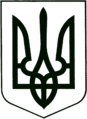 УКРАЇНА
МОГИЛІВ-ПОДІЛЬСЬКА МІСЬКА РАДА
ВІННИЦЬКОЇ ОБЛАСТІВИКОНАВЧИЙ КОМІТЕТ                                                           РІШЕННЯ №223Від 28.07.2022р.                                              м. Могилів-ПодільськийПро створення дитячого будинку сімейного типуна базі прийомної сім’ї _____________________ та __________________________, та влаштування до нього дітей на виховання та спільне проживанняКеруючись пп.4 п. “б” ч. 1 ст. 34 Закону України «Про місцеве самоврядування в Україні», відповідно до ст.ст. 6, 11, 31 Закону України «Про забезпечення організаційно-правових умов соціального захисту дітей-сиріт та дітей, позбавлених піклування батьків», Положення про дитячий будинок сімейного типу, затвердженого постановою Кабінету Міністрів України від 26 квітня 2002 року №564, Порядку призначення і виплати державної соціальної допомоги на дітей-сиріт та дітей, позбавлених батьківського піклування, осіб з їх числа, у тому числі з інвалідністю, грошового забезпечення батькам-вихователям і прийомним батькам за надання соціальних послуг у дитячих будинках сімейного типу та прийомних сім’ях за принципом «гроші ходять за дитиною», затвердженого постановою Кабінету Міністрів України від 26 червня 2019 року №552, враховуючи рішення виконавчого комітету Вінницької міської ради від 07.07.2022 року №1340 «Про направлення малолітніх дітей, позбавлених батьківського піклування, на виховання та спільне проживання у сім’ю ______________________ та ________________________», висновок служби у справах дітей Могилів-Подільської міської ради  про доцільність влаштування дітей на виховання та спільне проживання у сім’ю та створення дитячого будинку сімейного типу на базі прийомної сім’ї громадян ___________________________ та _________________________ від 04.07.2022 року №____________, висновок  Могилів-Подільського міського територіального центру соціального обслуговування (надання соціальних послуг) про доцільність влаштування дитини (дітей) на виховання та спільне проживання у прийомну сім’ю та доцільність створення дитячого будинку сімейного типу на базі прийомної сім’ї _______________________ та ___________________________________ від 30.06.2022 року №_________, рішення комісії з питань захисту прав дитини від 19.07.2022 року №___, з метою створення належних умов для виховання дітей, позбавлених батьківського піклування в сімейному оточенні, -виконком міської ради ВИРІШИВ:1. Створити з 01.08.2022 року дитячий будинок сімейного типу на базі діючої прийомної сім’ї _____________________, _______________ року народження та ________________________, ____________ року народження, які проживають за адресою: Вінницька область, місто Могилів-Подільський, вул. _______________, ______.2. Надати родині, __________________та ______________________, статус батьків-вихователів дитячого будинку сімейного типу.3. Влаштувати на виховання та спільне проживання в дитячий будинок сімейного типу родини ____________________, _______ року народження, _____________________, ____________ року народження, що проживають за адресою: Вінницька область, місто Могилів-Подільський, вулиця _________, будинок ____, малолітніх дітей: ___________________, ___________ року народження, ________________, ____________ року народження,___________, ______________ року народження.	_______________, _________ року народження, перебуває на первинному обліку у службі у справах дітей Вінницької міської ради, набула статусу дітей, позбавлених батьківського піклування на підставі рішення Замостянського районного суду міста Вінниці, від 15.08.2012 року (справа №______________), відповідно до якого дитина відібрана у матері, _________, _____________ року народження, без позбавлення її батьківських прав. Відомості про батька записані відповідно до частини першої статті 135 Сімейного кодексу України (витяг з Державного реєстру актів цивільного стану громадян про народження із зазначенням відомостей про батька відповідно до частини першої статті 135 Сімейного кодексу України, № витягу: ____________, дата формування: 28 грудня 2011 року).          _________________, _________ року народження, перебуває на первинному обліку у службі у справах дітей Вінницької міської ради, набув статусу дітей, позбавлених батьківського піклування на підставі вироку Вінницького міського суду Вінницької області від 07.06.2016 року (справа №________________), про позбавлення волі _______________. Відомості про батька записані відповідно до частини першої статті 135 Сімейного кодексу України (витяг з Державного реєстру актів цивільного стану громадян про народження із зазначенням відомостей про батька відповідно до частини першої статті 135 Сімейного кодексу України, № витягу: ______________, дата формування: 05 квітня 2019 року).            _______________, ___________ року народження, перебуває на первинному обліку у службі у справах дітей Вінницької міської ради, набула статусу дітей, позбавлених батьківського піклування на підставі вироку Вінницького міського суду Вінницької області від 07.06.2016 року (справа №_____________), про позбавлення волі ____________________. Відомості про батька записані відповідно до частини першої статті 135 Сімейного кодексу України (витяг з Державного реєстру актів цивільного стану громадян про народження із зазначенням відомостей про батька відповідно до частини першої статті 135 Сімейного кодексу України, № витягу: __________________, дата формування: 05 квітня 2019 року).   4. Передати на виховання та спільне проживання в дитячий будинок сімейного типу родини ________________, _____________ року народження, ______________, ____________ року народження, що проживають за адресою: Вінницька область, місто Могилів-Подільський, вулиця _______________, будинок ____, малолітніх дітей, _____________, __________ року народження, ________________, _______________ року народження, з 01.08.2022 року.	______________, __________  року народження, перебуває на первинному обліку у службі у справах дітей Вінницької міської ради, статус дитини, позбавленої батьківського піклування надано 10.02.2022 року, підставою набуття статусу є заочне рішення Вінницького міського суду Вінницької області від 23 грудня 2021 року (справа №__________), відповідно до якого дитина відібрана в матері, ______________________, без позбавлення її батьківських прав. Відомості про батька записані відповідно до частини першої статті 135 Сімейного кодексу України (витяг з Державного реєстру актів цивільного стану громадян про державну реєстрацію народження із зазначенням відомостей про батька відповідно до частини першої статті 135 Сімейного кодексу України, № витягу: ________________, дата формування: 30 вересня 2021 року). __________________, _____________ року народження, перебуває на первинному обліку у службі у справах дітей Вінницької міської ради, статус дитини, позбавленої батьківського піклування надано 10.02.2022 року, підставою набуття статусу є заочне рішення Вінницького міського суду Вінницької області від 23 грудня 2021 року (справа №_____________), відповідно до якого дитина відібрана в матері, ________________________, без позбавлення її  батьківських прав. Відомості про батька записані відповідно до частини першої статті 135 Сімейного кодексу України (витяг з Державного реєстру актів цивільного стану громадян про державну реєстрацію народження із зазначенням відомостей про батька відповідно до частини першої статті 135 Сімейного кодексу України, № витягу: __________, дата формування: 30 вересня 2021 року).5. Встановити, що батьки-вихователі, _______________________ та ______________________, є законними представниками дітей, _____________, ___________ року народження, ____________________, ______________ року народження, ___________________, _______________ року народження, ____________________, _____________ року народження, ________________, ______________ року народження, і захисниками їх прав та інтересів у всіх органах, установах та організаціях без спеціальних на те повноважень. 	6. Покласти персональну відповідальність за життя, здоров’я, фізичний, психічний, духовний та моральний розвиток дітей, _________________, ___________ року народження, _______________, ___________ року народження, _______________, _____________ року народження, _______________________, ________________ року народження, ______________________, ______________ року народження, та дотримання принципу конфіденційності інформації щодо дітей на батьків – вихователів, ______________________ та ____________________.  7. Службі у справах дітей Могилів-Подільської міської ради (Сувалова Л.А.):	7.1. Підготувати  договір про організацію діяльності дитячого будинку сімейного типу між батьками-вихователями, ___________________ та _________________, та виконавчим комітетом Могилів-Подільської міської ради в особі міського голови, Глухманюка Геннадія Григоровича. 	7.2. Здійснювати контроль за виконанням Договору, а також за умовами проживання та виховання дітей-вихованців. 	7.3. Сприяти забезпеченню передачі необхідних документів на дітей у відповідності до чинного законодавства батькам-вихователям.	7.4. Щорічно у встановлені законодавством України терміни готувати звіт про стан виховання, утримання і розвитку дітей у дитячому будинку сімейного типу.	  8. Могилів-Подільському міському територіальному центру соціального обслуговування (надання соціальних послуг) (Амельченко М.Г.):                                                                                                  	  8.1. Забезпечити соціальне супроводження дитячого будинку сімейного типу із наданням комплексу соціальних послуг, спрямованих на створення належних умов функціонування.                                                   	  8.2. Закріпити за дитячим будинком сімейного типу фахівця із соціальної роботи.                                                                                                               	  8.3. Щорічно до 15 грудня подавати службі у справах дітей Могилів-Подільської міської ради звіт про ефективність функціонування дитячого будинку сімейного типу у забезпеченні розвитку та вихованні дітей-вихованців.   9. Комунальній установі «Могилів-Подільський міський Центр первинної медико-санітарної допомоги» (Череватова Н.П.):  9.1. Закріпити за дітьми: _________________, __________ року народження, ________________, ______________ року народження, _________________________, ______________ року народження, _____________________, _____________ року народження, __________________, _______________ року народження, сімейного лікаря.  9.2. Забезпечити двічі на рік проходження дітьми медичного огляду та здійснення за ними диспансерного нагляду.  9.3. Щорічно до 15 грудня подавати службі у справах дітей Могилів-Подільської міської ради звіт про стан здоров’я дітей, дотримання  батьками-вихователями рекомендацій лікаря.  10. Управлінню освіти міської ради (Кучерук О.Г.):  10.1. Забезпечити реалізацію права дітей: _________________, ________________ року народження, ________________, ___________ року народження, __________________, _____________ року народження, __________________, __________ року народження, _____________________, __________________ року народження, на здобуття загальної середньої освіти, а у разі потреби, забезпечення індивідуального навчання та розвитку їх творчих здібностей.10.2. Щорічно до 15 грудня подавати службі у справах дітей Могилів-Подільської міської ради звіт про рівень розвитку та знань дітей, наявність шкільного одягу та шкільного приладдя, систематичне відвідування уроків та своєчасність і якість виконання домашніх завдань, залучення до занять в гуртках, секціях відповідно до здібностей та вподобань дитини з метою її гармонійного та всебічного розвитку. 11. Управлінню праці та соціального захисту населення міської ради (Дейнега Л.І.): 11.1. Забезпечити призначення та виплату державної соціальної допомоги на дітей, грошового забезпечення одному з батьків-вихователів, відповідно до норм законодавства України. 11.2. Здійснювати зазначені виплати на дітей, грошове забезпечення батькам-вихователям щомісяця до 20 числа. 11.3. Забезпечити дітей, _______________, ________ року народження, _________________, _________ року народження, __________________, __________________ року народження, ___________________, ___________ року народження, _____________________, ____________ року народження, безкоштовним оздоровленням.                                                                                                         11.4. Щорічно до 15 грудня подавати службі у справах дітей Могилів-Подільської міської ради звіт про забезпечення дитини безкоштовним оздоровленням. 12. Могилів-Подільському районному відділу поліції ГУНП у Вінницькій області (Ободовський В.О.): 12.1. Забезпечити проведення комплексу заходів направлених на профілактику та запобігання правопорушень дітьми, які влаштовані у дитячий будинок сімейного типу. 12.2. Щорічно до 20 грудня подавати службі у справах дітей міської ради інформацію про проведення комплексу заходів направлених на профілактику та запобігання правопорушень дітьми, які влаштовані у дитячий будинок сімейного типу та з батьками - вихователями.  13. Визнати такими, що втратили чинність рішення виконавчого комітету міської ради від 06.03.2013 року №82 «Про створення прийомної сім’ї та влаштування дітей, позбавлених батьківського піклування, на виховання та спільне проживання в прийомну сім’ю» та рішення виконавчого комітету міської ради від 18.06.2019 року №159 «Про влаштування дітей, позбавлених батьківського піклування на виховання та спільне проживання в прийомну сім’ю». 14. Припинити дію договорів про влаштування дітей на виховання та спільне проживання у прийомну сім’ю від 06.03.2013 року №15 та від 19.06.2019 року №63.  15. Контроль за виконанням даного рішення покласти на заступника міського голови з питань діяльності виконавчих органів Слободянюка М.В..                  Міський голова                                                        Геннадій ГЛУХМАНЮК